МБУК ДО «Екатеринбургская детская школа искусств № 14 имени Г. В. Свиридова»I Школьная музыкально-теоретическая онлайн олимпиада «Абсолютный слух»(к 250-летию со дня рождения композитора Л.В. Бетховена)Разработали преподаватели теоретических дисциплин:Широкова Е.Н.Гафиуллина А.А.Ногина Е.А.Екатеринбург 2020УТВЕРЖДАЮДиректор МБУК ДО «ЕДИШ №14 им. Г. В. Свиридова»_________________И.В. Шульгина«10» декабря 2020 г.ПОЛОЖЕНИЕI Школьной музыкально-теоретической онлайн олимпиады «Абсолютный слух»(к 250-летию со дня рождения композитора Л.В. Бетховена)I. Организатор:	Теоретическое отделение МБУК ДО «ЕДШИ № 14 имени                           Г.В. Свиридова».II. Время и место проведения:	С 11 по 20 декабря 2020 года в онлайн режиме. III. Цели и задачи олимпиады:знакомство с творчеством Л.В. Бетховена;развитие творческих способностей учащихся;повышение интереса учащихся к музыкально-теоретическим предметам;выявление одаренных детей, обладающих творческим и интеллектуальным потенциалом;актуализация знаний и умений, полученных в процессе обучения;развитие форм внешкольной работы.IV. Условия олимпиады:К участию в конкурсе допускаются дети, обучающиеся в 3 и 4 классе.Порядок проведения олимпиады: олимпиада проводится дистанционно в один тур;участие в Олимпиаде индивидуальное;предварительный отбор участников не производится;олимпиада состоит из 2-х частей (приложение): – задания по сольфеджио; – музыкальная викторина.	Выполнение заданий оценивается по сумме набранных баллов:слуховой анализ и теоретическое задание: 1 балл за каждый верно определённый элемент;диктант: 1 балл за каждую правильную цифру;викторина: 1 балл за каждый верно определённый элемент.Участники, занявшие на олимпиаде I, II, III места, награждаются дипломами получают звание «Дипломант онлайн-олимпиады «Абсолютный слух». Участники, не занявшие мест, награждаются грамотами за участие в олимпиаде. Жюри имеет право присуждать не все премии и делить места между призерами.V. Жюрижюри олимпиады формируется из представителей администрации школы, преподавателей теоретических дисциплин;жюри определяет победителей и призёров олимпиады, которые награждаются дипломами;решение жюри окончательное и пересмотру не подлежит;  результаты олимпиады размещаются на официальном сайте МБУК ДО «ЕДШИ № 14 имени Г.В. Свиридова».ПРИЛОЖЕНИЕДанная олимпиада посвящена творчеству Л.В. Бетховена, в связи с чем, в заданиях будет использована музыка композитора. Предлагаемый музыкальный материал ограничивается программными требованиями ДШИ.СОЛЬФЕДЖИО	Задания:Диктант: воссоздание целостного нотного текста по фрагментам.Письменный слуховой анализ.Интервалы, обращения интервалов.Три вида минора.Тестовое задание. В данном задании участники должны продемонстрировать теоретические знания в объёме программы 3-го и 4-го класса ДМШ, ДШИ.МУЗЫКАЛЬНАЯ ЛИТЕРАТУРА	Музыкальная викторина по произведениям Л.В. Бетховена:Соната для фортепиано № 8 до минор, op. 13 «Патетическая» Соната для фортепиано № 14 до-диез минор, ор. 27, № 2 «Лунная»Симфония №9 ре минор (op. 125), III часть, скерцо«К Элизе»Симфония №9 ре минор (op. 125), IV часть, «Ода к радости»Симфония № 5 до минор, I частьВикторинаБланк заданийШкольная олимпиада по сольфеджио«Абсолютный слух»(250-летию со дня рождения Л. В. Бетховена)3 класс (8 - летняя программа  обучения)Задание №1: прослушайте фрагмент произведения и расставьте номера тактов в правильно порядке:      1		2	      3			4		5	     6	         7	 8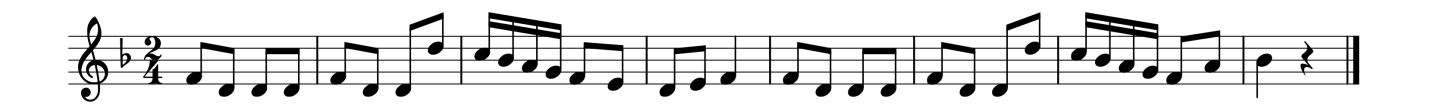 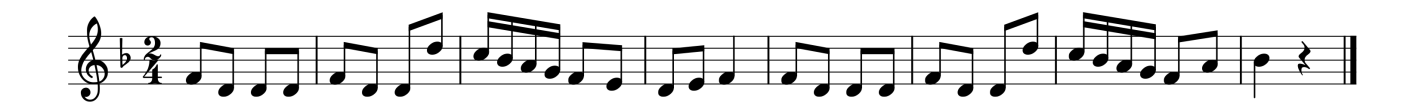 Ответ:Количество баллов__________Задание №2: за картинками спрятались мажорные и минорные трезвучия. Определите, какая цепочка картинок верна.1) 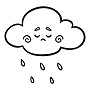 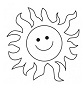 2) 3) 4) Ответ: _______________________________                             Количество баллов__________Задание №3: сочините ритм на предложенные стихи в размере 3/4:«Край родной». Музыка Л. Бетховена, русский текст К. АлемасовойКрай родной, край родной,Загорится день златой,Соловей на ветке тонкойВдруг зальется песней звонкой.Я помчусь к тебе мечтой,Край родной, край родной.Количество баллов__________Задание №4: в этой мелодии спрялась известная последовательность из трех интервалов. Как она называется?  (ответ).  Найдите и подпишите интервалы.Л. Бетховен. 9 симфония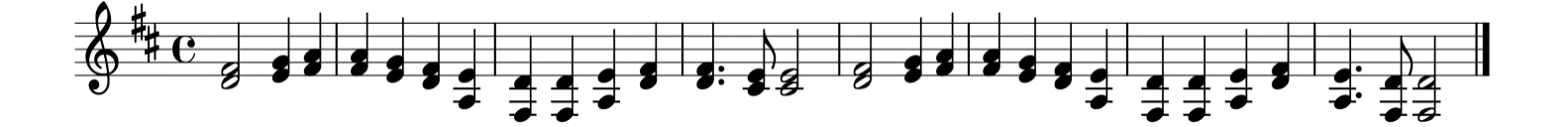 Ответ: _______________________________                             Количество баллов__________Задание №5: в данной мелодии спрятались сексты. Выпишите сексты и сделайте общения. 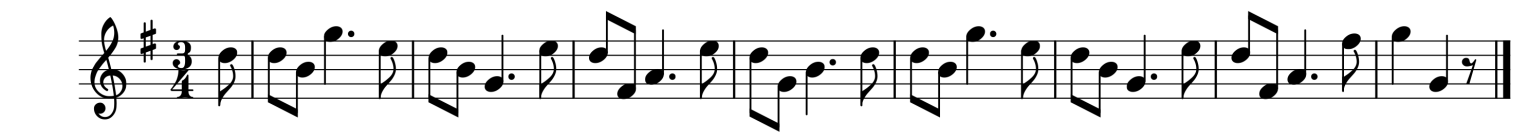 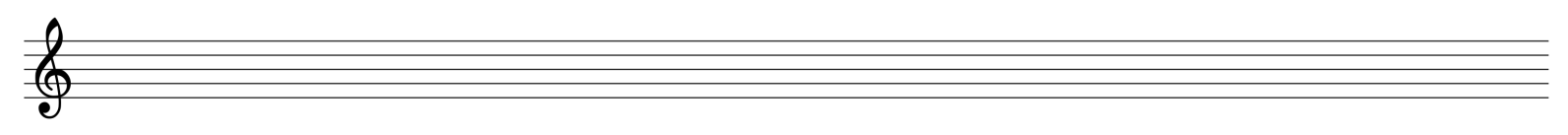 Количество баллов__________Задание №6: определите тональность и вид минора.        ................................................................    .........................................................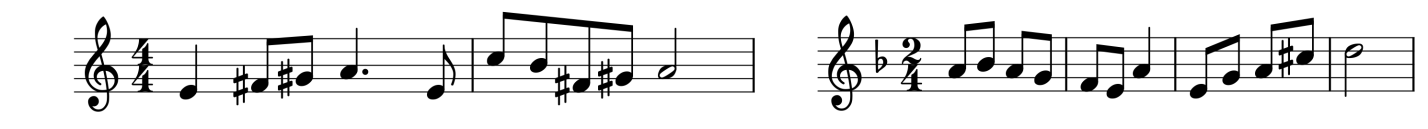        .....................................................    .....................................................................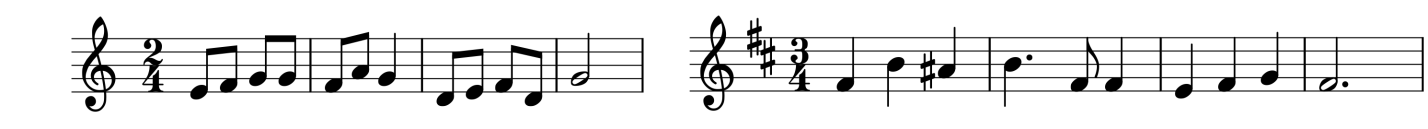      ...............................................................          ..................................................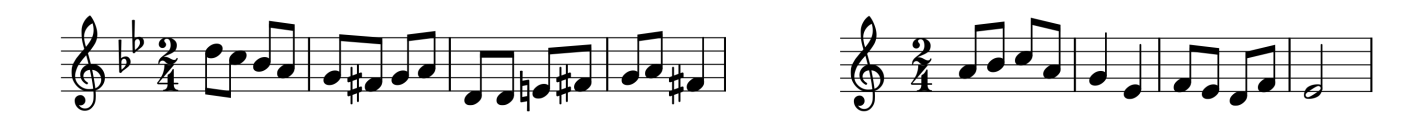 Количество баллов__________Задание №7: составьте слова-термины из слогов (некоторые слоги можно использовать).реп                       ди                      тре                         ак                     пау             зву                         за                         чие                    ка                          ми                            корд                    на                          такт                   ри_______________________________________________________________________________________________________________________________________________________________________________________________________________________________________________________________________________________________________________________________________Количество баллов__________Бланк заданий                                                                    Школьная олимпиада по сольфеджио«Абсолютный слух»(250-летию со дня рождения Л. В. Бетховена)3 класс (5-летняя программа обучения)Задание №1: Найти и исправить ошибки в мелодии.Л. ван Бетховен.Шесть легких вариаций на швейцарскую песню 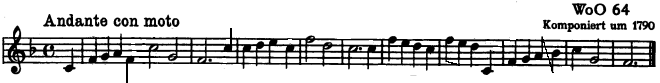 Ответ:Л. ван Бетховен.Шесть легких вариаций на швейцарскую песню 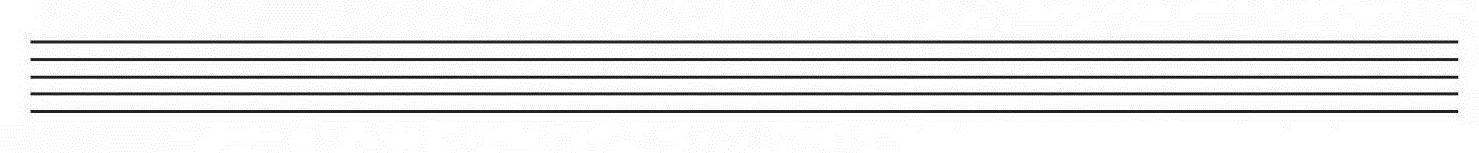 Задание №2: Сочините ритм на предложенные тексты. Кто, кто счастливый человек? Кто любит птичье пение, и каждое растение, и шум родимых рек – я, вольный человек! Счастливый человек! Я вольный человек! Счастливый человек! (Л. Бетховен. Романс “Счастливый человек”)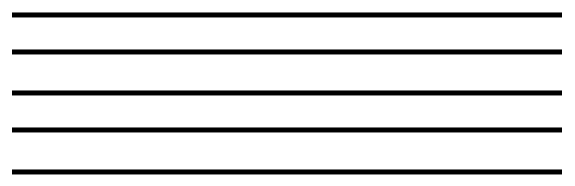 Ночная тьма скрывает спокойный небосвод, звезда любви мерцает над тихой гладью вод. Умолкло все дневное, и хоры птиц молчат, в торжественном покое цветы и травы спят. (Л. Бетховен. Романс “Томленье ”)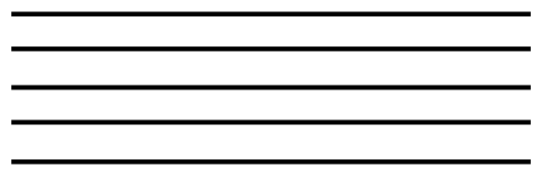 Задание №3: Определить на слух и записать в таблицу 10 элементов.       1            2           3             4            5           6             7          8          9         10Количество баллов:___________Задание №4: Расставьте тактовые черточки в мелодиях.Л. ван Бетховен.32 Вариации. 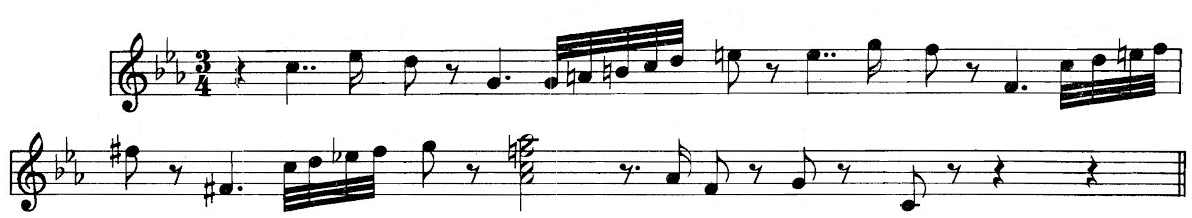 Л. ван Бетховен.Марш (Из музыки к пьесе “Афинские развалины”).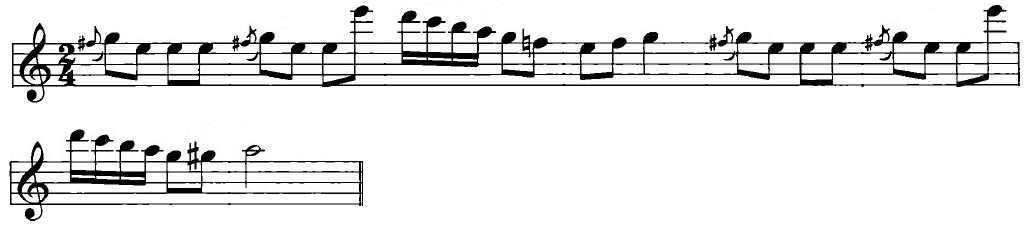 Задание №5: Определите тональности. Л. ван Бетховен.Немецкий танец. Ответ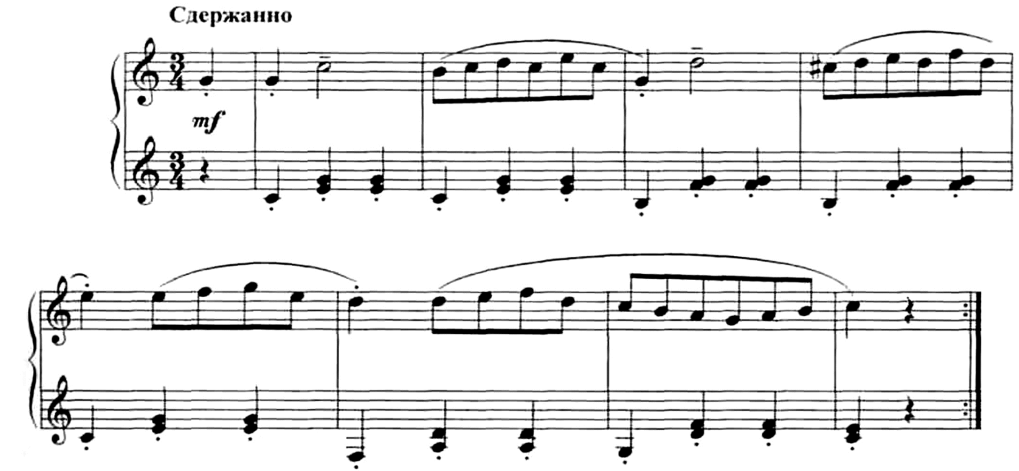 Л. ван Бетховен.Соната. Ответ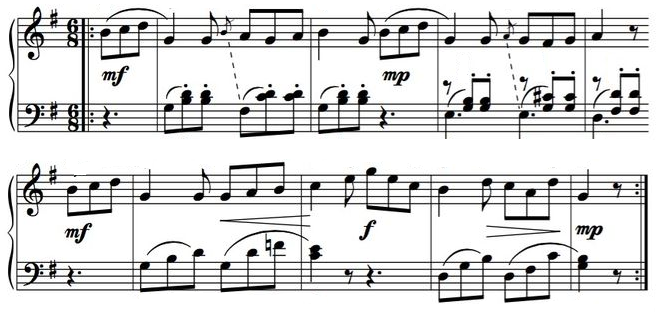 Бланк заданийШкольная олимпиада по сольфеджио«Абсолютный слух»(250-летию со дня рождения Л. В. Бетховена)4 класс (8- летняя программа обучения)Задание №1: прослушайте фрагмент произведения и расставьте номера тактов в правильно порядке:       1		     	   2		 3	  4	    5	       6 		7	     8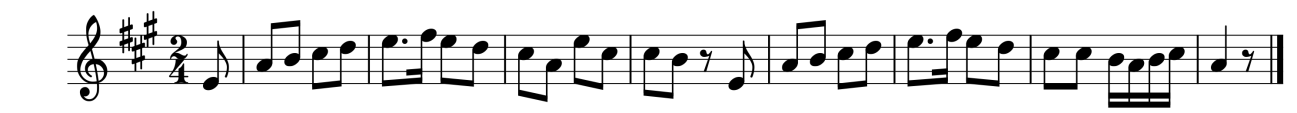 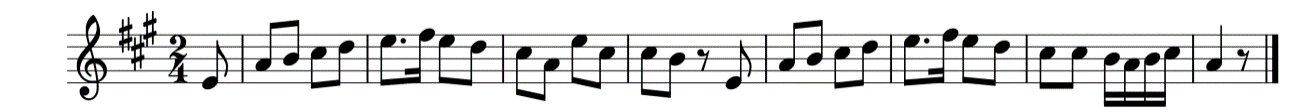 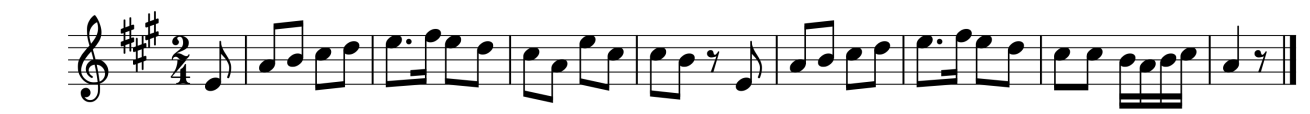 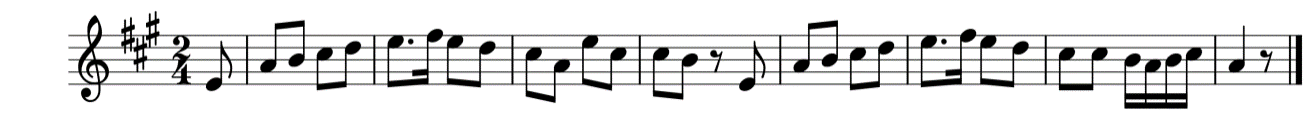 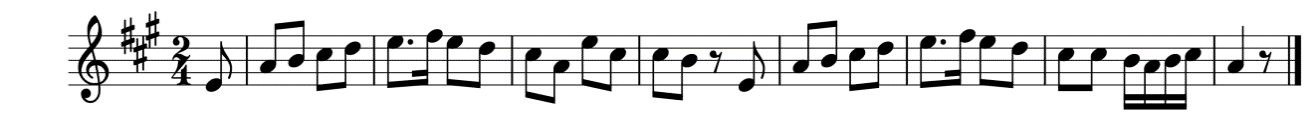 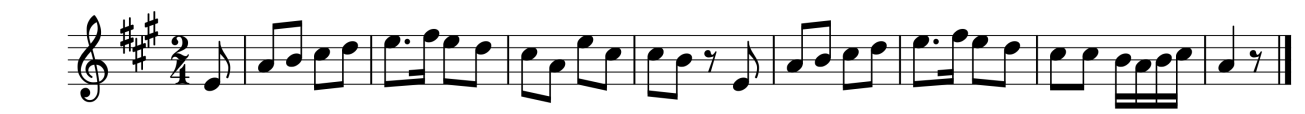 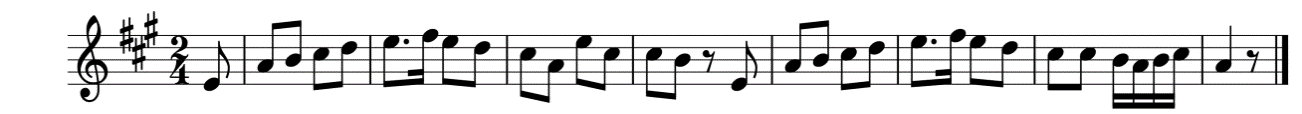 Ответ:Количество баллов__________Задание №2: прослушайте цепочку трезвучий. Определите, какая цепочка аккордов верна.1) М53, Ум53, Б53, М53, Ум53, Б532) Б53, Ум53, М53, М53, Ум53, Б533) Ум53, М53, Б53, Ум53, Б53, М534) Б53, М53, Ум53, Б53, Ум53, М53Ответ: _______________________________                             Количество баллов__________Задание №3: сочините ритм на предложенные стихи в размере 2/4:«Малиновка». Музыка Л. Бетховена, слова Г. Бюргера– Скажи, малиновка, зачемПорхаешь вокруг гнезда? Ведь ты так жалобно еще Не пела никогда.  – Дитя мое, вокруг взгляни, Чтоб грусть мою понять:Украли у меня детей, И плачу я, как мать.   Количество баллов__________Задание №4: определите и подпишите интервалы, которые образуются в двухголосии. Л. Бетховен. 9 вариаций, тема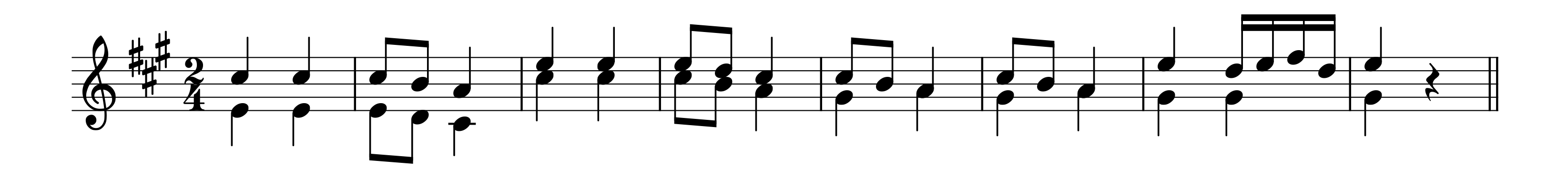 Ответ: _______________________________                             Количество баллов__________Задание №5: в данной мелодии спрятались главные трезвучия лада. Выпишите T, S, D и сделайте общения. Л. Бетховен, Соната для фп. №30 (соч.109), II часть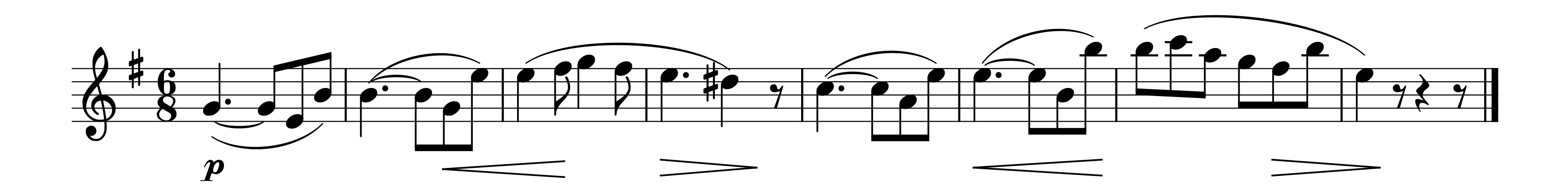 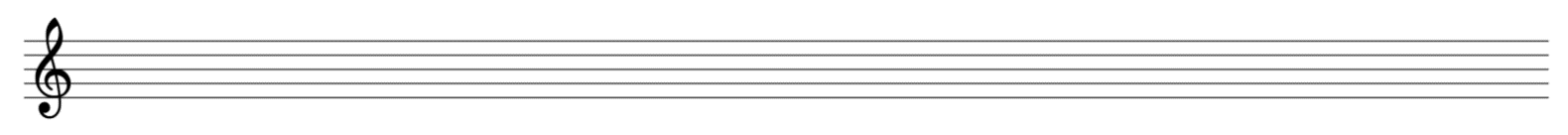 Количество баллов__________Задание №6: определите лад и вид минора.        ................................................................    .........................................................       .....................................................    .....................................................................     ...............................................................          ..................................................Количество баллов__________Задание №7: По горизонтали: 1. Как называется перемещение мелодии из одной тональности в другую? 2. Как называется начало мелодии со слабой доли?        3. Как будет называться трезвучие фа-ля-до в тональности Фа мажор? 4. В какой длительности содержится две восьмые? 5. Интервал, заключающий в себе 3 ступени. По вертикали: 6. Какую длительность добавляет точка, поставленная справа от четвертной? 7. Сколько имеет обращений трезвучие? 8. Какое трезвучие состоит из малых терций? 9. Вид минора с повышенными VI и VII ступенями. 10. Знак, отменяющий повышения либо понижения звука.                11. Тональности с одинаковыми ключевыми знаками, но с разными тониками.Количество баллов__________Название 123456Соната № 8«Патетическая», 2 часть Соната № 14 «Лунная»Симфония № 9, Скерцо«К Элизе»Симфония № 9, «Ода к радости»Симфония № 5, 1 часть  7 8   11 619  2  3 1045